REFERENCESAll Web links current as at May/June 2020, unless otherwise stated.Legal AuthoritiesWestern Australia v Ward (2002) 213 CLR 1LegislationAboriginal and Torres Strait Islander Commission Act 1989 (Cth)Aboriginal and Torres Strait Islander (ATSI) Act 2005 (Cth)Aboriginal and Torres Strait Islander Heritage Protection Act 1984 (Cth) Aboriginal Land Rights Act (Northern Territory) Act 1976 (Cth) Australian Institute of Marine Science Act 1972 (Cth)Commonwealth Regional Forest Agreements Act 2002 (Cth) Environment Protection and Biodiversity Conservation Act 1999 (Cth) Great Barrier Reef Marine Park Act 1975 (Cth)Meteorology Act 1955 (Cth)Native Title Act 1993 (Cth)Protection of Movable Cultural Heritage Act 1986 (Cth)Public Governance, Performance and Accountability Act 2013 (Cth) (PGPA Act)Science and Industry Research Act 1949 (Cth)Water Act 2007 (Cth)Books, Book Chapters, Journal Articles, Reports, etc.ABARES (2018) Australia’s State of the Forests Report 2018, Department of Agriculture, Canberra. https://www.agriculture.gov.au/sites/default/files/abares/forestsaustralia/documents/sofr_2018/web%20accessible%20pdfs/SOFR_2018_web.pdfAG (1992a) Intergovernmental Agreement on the Environment. https://www.environment.gov.au/about- us/esd/publications/intergovernmental-agreementAG (1992b) National Strategy on Ecological Sustainable Development. http://www.environment.gov.au/about-us/esd/publications/national-esd-strategyAG (2012) Basin Plan 2012, made under subparagraph 44(3)(b)(i) of the Water Act 2007 (Cth). https://www.legislation.gov.au/Details/F2012L02240AG (2014) National Environmental Science Program Guidelines 2014.AG (2017) Australia’s 7th National Communication on Climate Change. A report under the United Nations Framework Convention on Climate Change, December 2017.https://unfccc.int/files/national_reports/national_communications_and_biennial_reports/application/ pdf/024851_australia-nc7-br3-1-aus_natcom_7_br_3_final.pdfAG (2018a) Reef 2050 Long-Term Sustainability Plan, July 2018. http://www.environment.gov.au/system/files/resources/35e55187-b76e-4aaf-a2fa- 376a65c89810/files/reef-2050-long-term-sustainability-plan-2018.pdfAG (2018b) National Waste Policy, Less Waste, More Resources. Prepared by the Australian Government, state and territory governments and the Australian Local Government Association. https://www.environment.gov.au/system/files/resources/d523f4e9-d958-466b-9fd1- 3b7d6283f006/files/national-waste-policy-2018.pdfAG (2019) Indigenous Collaboration for Australia’s environmental science (brochure), http://www.environment.gov.au/science/nespAIATSIS (2012) Guidelines for Ethical Research in Australian Studies. Revised Second Edition. AIATSIS, Canberra. https://aiatsis.gov.au/sites/default/files/docs/research-and-guides/ethics/gerais.pdfAIATSIS (2019a) 2019 Revision of the AIATSIS Guidelines for Ethical Research in Australian Indigenous Studies - Consultation Draft. AIATSIS, Canberra. https://aiatsis.gov.au/sites/default/files/docs/research-and- guides/ethics/consult/consultation_draft_guidelines_for_ethical_research_in_australian_indigenous_ studies.pdfAIATSIS (2019b) Introductory remarks to ‘Traditional Custodians as researchers: Experiences of researching with our Mob on our Country’ Tuesday, 2 July 2019, by Melinda Mann, Samantha Cooms, and Joann Schmider. https://aiatsis.gov.au/publications/presentations/traditional-custodians-researchers- experiences-researching-our-mob-our-countryAIATSIS (2020) AIATSIS Code of Ethics for Aboriginal and Torres Strait Islander Research, https://aiatsis.gov.au/research/ethical-research/aiatsis-code- ethics?utm_medium=email&utm_campaign=AIATSIS%20News%20July%202020&utm_content=AIATSI S%20News%20July%202020+CID_a316994b584e505636ac9907de2edb48&utm_source=Email%20ma rketing%20Campaign%20Monitor&utm_term=Find%20out%20moreAHRC (2010) The Community Guide to the UN Declaration on the Rights of Indigenous Peoples, AHRC, Sydney.Accessed 9 June 2016. http://www.humanrights.gov.au/declaration_indigenous/index.htmlAHRC (2016) Indigenous Property Rights, AHRC, Sydney.Accessed 3 May 2016. https://www.humanrights.gov.au/our-work/aboriginal-and-torres-strait-islander-social- justice/projects/indigenous-property-rights and https://www.humanrights.gov.au/sites/default/files/Indigenous%20Property%20Rights%20Guiding%2 0Principles%20-%20FINAL%202016.pdfAIMS (2015) National Marine Science Plan 2015-2025. Driving the development of Australia’s blue economy. https://www.marinescience.net.au/wp-content/uploads/2018/06/National-Marine-Science-Plan.pdfAIMS (2018) Australian Institute of Marine Science Strategy 2025. https://www.aims.gov.au/sites/default/files/AIMS_Strategy-2025-Web.pdfALRC (2015) Connection to Country: Review of the Native Title Act 1993 (Cth), Final Report. ALRC Report 126.Sydney. https://www.alrc.gov.au/wp-content/uploads/2019/08/alrc_126_final_report.pdfAltman, J. (2014) ‘The political ecology and political economy of the Indigenous titling “revolution” in Australia’, Maori Law Review – 2014 Indigenous Law Speaker Series.Altman, J., Buchanan, G.L., and Larsen, L. (2007) The environmental significance of the Indigenous estate: Natural resource management as economic development in remote Australia. CAEPR Discussion Paper No. 286/2007. https://caepr.cass.anu.edu.au/sites/default/files/docs/2007_DP286_0.pdfAltman, J. and Kerins, S. (eds) (2012) People on Country: Vital Landscape: Indigenous Futures, Federation Press, Sydney.Amnesty International Canada (2012) United Nations Declaration on the Rights of Indigenous Peoples, Fact Sheet. http://www.amnesty.ca/sites/amnesty/files/undeclarationfactsheetsept2012.pdfANAO (Australian National Audit Office (2007) Whole of Government Indigenous Service Delivery Arrangements, Audit Report No.10 2007–08 Performance Audit. https://www.anao.gov.au/sites/default/files/ANAO_Report_2007-2008_10.pdfANAO (2020) Referrals, Assessments and Approvals of Controlled Actions under the Environment Protection and Biodiversity Conservation Act 1999, Department of Agriculture, Water and the Environment.Performance Audit, Auditor-General Report No.47 2019–20. https://www.anao.gov.au/sites/default/files/Auditor-General_Report_2019-2020_47.pdfAnaya, J. (2009) The Right of Indigenous Peoples to Self-Determination in the Post-Declaration Era, in C. Charters and R. Stavenhagen (eds), Making the Declaration Work: The United Nations Declaration on the Rights of Indigenous Peoples, International Working Group for Indigenous Affairs, Document No.127. Copenhagen, pp.184-198.Anderson, J. (2010) Indigenous Knowledge/Traditional Knowledge and Intellectual Property, Issues Paper, Centre for the Public Domain, Duke University. http://www.law.duke.edu/cspd/itkpaperANU (2020) Australia’s Environment Summary Report 2019. The Centre for Water and Landscape Dynamics (WALD). https://www.wenfo.org/aer/Arnstein, S.R. (1969) ‘A Ladder of Citizen Participation’, Journal of the American Institute of Planners, Vol. 35, No. 4, pp. 216-224.Austin, B.J., Robinson, .C, Lincoln, G., Mathews, D., Oades, D., Wiggins, A., Bayley, S., Edgar, J., King, T., George, K., Mansfield, J., Melbourne, J., Vigilante, T., with the Balanggarra, Bardi Jawi, Dambimangari, Karajarri, Nyul Nyul, Wunambal Gaambera & Yawuru Traditional Owners (2017) Guidelines for Collaborative Knowledge Work in Kimberley Saltwater Country. Final Report of project 1.5.2, the Kimberley Indigenous Saltwater Science Project (KISSP). Prepared for the Kimberley Marine Research Program, Western Australian Marine Science Institution, Perth, Western Australia, 23pp. https://www.wamsi.org.au/sites/wamsi.org.au/files/files/Indigenous%20Knowledge_Guidelines%20fo r%20working%20with%20multiple%20knowledges%20report_%20WAMSI%20KMRP%20Project%201_5_2_Austin%20et%20al%202017%20FINAL.pdfAustin, B.J., Robinson, C., Lincoln, G. Dobbs, R., Tingle, F. Mathews, D., Oades, D., Wiggan, A., Bayley, S., Edgar, J., King, T., George, K. Mansfield, Melbourne, J., Vigilante, T., with Balangarra Bardi Jawi, Dambimangari, Karajarri, Nyul Nyul, Wunambal Gaambera and Yawuru Traditional Owners (2018) Mobilising Indigenous Knowledge for the Colllaborative Management of Kimberley Saltwater Country. Final Report of project 1.5.1 the Kimberley Indigenous Saltwater Science Project (KISSP). Prepared for the Kimberley Marine Research Program, Western Australian Marine Science Institution, Perth, Western Australia, 49pp. https://www.wamsi.org.au/sites/wamsi.org.au/files/files/Indigenous%20Knowledge_Mobilising%20In digenous%20Knowledge%20Report_WAMSI%20KMRP%20Project%201_5_1%20_Austin%20et%20al% 202018_FINAL.pdfBauman, T. (2019) The missing piece of infrastructure – The case for Indigenous dispute resolution, decision making and engagement services in Closing the Gap. Presentation to NIAA 8 November. (copy provided by the author).Bauman, T., and D. M. Smyth. (2007) Indigenous partnerships in protected area management in Australia: three case studies. Australian Institute of Aboriginal and Torres Strait Islander Studies, Canberra, Australia.Berkes, F., Colding, J. & Folke, C. (2000) ‘Rediscovery of traditional ecological knowledge as adaptive management’, Ecological Applications, 10, 1251-1261.Blackwell, B.D., Bodle, K., Hunt, J., Hunter, B., Stratton, J., and Woods, K. (2019). Methods for Estimating the Market Value of Indigenous Knowledge, report commissioned by IP Australia, Canberra.Brundtland, G.H. (1987) Our Common Future, From One Earth to One World. An Overview by the World Commission on Environment and Development, Transmitted to the General Assembly of the United Nations as an Annex to document A/42/427 - Development and International Economic Co-operation: Environment, 4 August 1987. http://www.un-documents.net/our-common-future.pdfBoM (2016) Reconciliation Action Plan 2016–2019. http://www.bom.gov.au/inside/rap/Burgess, C.P., Johnston, F.H., Berry, H.L., McDonnell, J. Yibarbuk, D., Gunabarra, C. Mileran, A., and Bailie, R.S. (2009) Healthy country, healthy people: the relationship between Indigenous health status and“caring for country”. The Medical Journal of Australia, Vol. 190, No. 10, pp. 567-572.Butler, C. (2006). Historicizing Indigenous knowledge: Practical and political issues. In C. R. Menzies (Ed.), Traditional ecological knowledge and natural resource management (pp. 107-126). Lincoln: University of Nebraska Press.CAUL Hub (2015) Indigenous Engagement and Participation Strategy, Version 1. https://nespurban.edu.au/wp- content/uploads/2019/03/CAUL_Hub_IndigenousEngagementParticipationStrategy_May2015.pdfCharterpoint (2018) National Environmental Science Program Mid-Term Evaluation Final Report, 27 February.CMP (2013) Open Standards for the Practice of Conservation, (Originally produced in 2004, updated in 2007 and 2013). https://sites.google.com/a/fosonline.org/cmp-workspace/initiatives/os-4-0-revisionsCOAG (2008) Meeting Communique 3 July. http://archive.coag.gov.au/coag_meeting_outcomes/2008-07- 03/index.cfmCOAG (2019) Partnership Agreement on Closing the Gap 2019-2029. https://www.coag.gov.au/sites/default/files/agreements/partnership-agreement-on-closing-the- gap_0.pdfCofA (1999) Australian Guidelines for Establishing the National Reserve System. Environment Australia, Canberra.CofA (2018) Traditional Owners of the Great Barrier Reef: The Next Generation of Reef 2050 Actions.CofA (2019) Administrative Arrangements Order made on 5 December 2019 with effect from 1 February 2020. https://www.pmc.gov.au/sites/default/files/publications/aao-5-December-2019-effect-1- February-2020.pdfConvention of the World Meteorological Organization (WMO) https://public.wmo.int/en/about-us CSIRO (2007) Indigenous Engagement Strategy (supplied by CSIRO).CSIRO (2018) Reconciliation Action Plan November 2018 – November 2020. file:///C:/Users/edwen/Downloads/18-00246_OIE_BROCHURE_ReconciliationActionPlan2018- 20_WEB_FINAL%20(1).pdfDaes, E.I. (1993) Study on the Protection of the Cultural and Intellectual Property of Indigenous Peoples, Special Rapporteur of the Sub-Commission on Prevention of Discrimination and Protection of Minorities, and Chairperson of the Working Group of Indigenous Populations, E/CN.4/Sub.2/1993/28, 28 July.Daes, E.I. (2008) ‘An overview of the history of Indigenous peoples: self-determination and the UnitedNations’, Cambridge Review of International Affairs, Volume 21, Number 1, pp. 7-26.Dale, A. George, M., Hill, R. and Fraser, D. (2016) Traditional Owners and Sea Country in the Southern Great Barrier Reef – Which Way Forward? Report to the National Environmental Science Program. Reef and Rainforest Research Centre Limited, Cairns (50pp.). http://nesptropical.edu.au/wp- content/uploads/2016/05/NESP-TWQ-3.9-FINAL-REPORT.pdfDAWE (2020a) National Environmental Science Program (NESP) 2 Grant Opportunity Guidelines. https://www.communitygrants.gov.au/sites/default/files/documents/03_2020/national-environment- science-program-2-grant-opportunity-guidelines_0.pdfSee also:NESP 2 hub research scope overview: Resilient Landscapes Hubhttps://www.communitygrants.gov.au/sites/default/files/documents/04_2020/national-environment- science-program-resilient-landscapes-hub-research-scope_0.pdfNESP 2 hub research scope overview: Marine and Coastal Hubhttps://www.communitygrants.gov.au/sites/default/files/documents/04_2020/national-environment- science-program-marine-coastal-hub-research-scope_0.pdfNESP 2 hub research scope overview: Sustainable Communities and Waste Hubhttps://www.communitygrants.gov.au/sites/default/files/documents/04_2020/national-environment- science-program-sustainable-communities-waste-hub-research-scope.pdfNESP 2 hub research scope overview: Climate Systems Hubhttps://www.communitygrants.gov.au/sites/default/files/documents/04_2020/national-environment- science-program-climate-systems-hub-research-scope.pdfDAWE (2020b) Indigenous Protected Areas. Accessed 23 March 2020. https://www.environment.gov.au/land/indigenous-protected-areasDawson, T., Rounsevell, M., Kluvánková-Oravská, T., Chobotová, V., and Stirling, A. (2010) ‘Dynamic properties of complex adaptive ecosystems: implications for the sustainability of service provision.’ Biodiversity and Conservation Vol. 19:2843-2853. http://dx.doi.org/10.1007/s10531-010-9892-zDEE (2017) NESP Research Priorities for 2017, and Explanation Table (copy provided by the Department). DEE (2018) A shared vision for successful collaboration, NESP Indigenous Gathering, ANU, Canberra 21-22February. Draft Report – Unpublished. Cited with permission.DEE (2019) The National Heritage List and the Commonwealth Heritage List: 1 July 2013 – 30 June 2018. (Copy provided by DAWE.)Dillon, R., Jeyasingham, J., Eades, S. and Read, S. (2015). Development of the Australia’s Indigenous forest estate (2013) dataset. ABARES Research Report 15.6, Canberra.DKCRC (2007) Protocol for Aboriginal Knowledge and Intellectual Property. http://nintione.com/resource/NintiOneProtocolAboriginalTorresStraitIslanderKnowledgeIntellectualPr operty_2015.pdfDobbs, R.J., Close, P.C., Austin, B.J., Tingle, F., Lincoln, G., Mathews, D., Oades, D., Wiggins, A., Bayley, S., Edgar, J., King, T., George, K., Mansfield, J., Melbourne, J., Vigilante, T. with the Balanggarra, Bardi Jawi, Dambimangari, Karajarri, Nyul Nyul, Wunambal Gaambera & Yawuru Traditional Owners (2017a) A Regional Framework for Saltwater Monitoring. Final Report of project 1.5.4. the Kimberley Indigenous Saltwater Science Project (KISSP). Prepared for the Kimberley Marine Research Program, Western Australian Marine Science Institution, Perth, Western Australia, 33pp. https://www.wamsi.org.au/sites/wamsi.org.au/files/files/Indigenous%20Knowledge_Regional%20Framework%20Report_WAMSI%20KMRP%20Project%201_5_4%20Dobbs%20et%20al%202017_FINAL.p dfDobbs, R.J., Austin, B.J., Close, P.C., Tingle, F., Lincoln, G., Mathews, D., Oades, D., Wiggins, A., Bayley, S., Edgar, J., King, T., George, K., Mansfield, J., Melbourne, J., Vigilante, T., with the Balanggarra, Bardi Jawi, Dambimangari, Karajarri, Nyul Nyul, Wunambal Gaambera & Yawuru Traditional Owners (2017b) Kimberley Saltwater Monitoring Toolbox. Final Report of project 1.5.5, the Kimberley Indigenous Saltwater Science Project (KISSP). Prepared for the Kimberley Marine Research Program, Western Australian Marine Science Institution, Perth, Western Australia, 58pp. https://www.wamsi.org.au/sites/wamsi.org.au/files/files/Indigenous%20Knowledge_Kimberley%20To olbox%20for%20Saltwater%20Monitoring%20Report_WAMSI%20KMRP%20Project%201_5_Dobbs%2 0et%20al%202017%20FINAL.pdfDoE (2015a) Indigenous Engagement Strategy Guidelines, V1.0.DoE (2015b) Monitoring and Evaluation Plan for the National Environmental Science Program (NESP).Prepared by Vista Advisory (Caroline Spencer, John Hawley and Hayley Shone) with the assistance of Waratah Partners (Norman Laing and Kellyanne Stanford).DoE (2015c) Fact Sheet: Principles of Engagement with Indigenous Peoples.DoE (2016) Engage Early. Guidance for proponents on best practice Indigenous engagement for environmental assessments under the Environment Protection and Biodiversity Conservation Act 1999 (EPBC Act). (February) https://www.environment.gov.au/system/files/resources/3201a986-88e8- 40f3-8c15-6e659ed04006/files/engage-early-indigenous-engagement-guidelines.pdfEide, A. (2006) ‘Rights of indigenous peoples – achievements in international law during the last quarter of acentury’. Netherlands Yearbook of International Law. Volume 37, December, pp 155-212.Engle, K. (2011) ‘On Fragile Architecture: The UN Declaration on the Rights of Indigenous Peoples in theContext of Human Rights’, The European Journal of International Law, Volume 22, No. 1, pp. 141-163.ESCC Hub (2017) Indigenous Engagement and Collaboration Strategy, Version 3, February. http://nespclimate.com.au/wp-content/uploads/2018/07/ESCC-Indigenous-Engagement- Strategy_2017.pdfEvans, L., H. Scott, K. Muir, and J. Briscoe. 2009. Effective intellectual property protection of traditional knowledge of plants and their uses: an example from Australia. GeoJournal Vol. 74:391-401. http://dx.doi.org/10.1007/s10708-008-9229-6FaHCSIA (2012) Engaging today, building tomorrow: the engagement spectrum. Canberra: FaHCSIA. (Cited in Hunt 2013:5).FAO (2016) Free, Prior and Informed Consent. An Indigenous peoples’ right and a good practice guide for local communities. Manual for project Practitioners. http://www.fao.org/3/a-i6190e.pdfFarr, M., Stoeckl, N., Esparon, M., Grainger, D., and Larson, S. (2016) Economic values and Indigenous Protected Areas across northern Australia. Final Report. Accessed 14 April 2020. https://www.nespnorthern.edu.au/wp- content/uploads/2017/04/Economic_Values_and_IPAs_final_web.pdfFordham, A., Fogarty, W., Corey, B. and Fordham, D. (2010) Knowledge Foundations for the Development of Sustainable Wildlife Enterprises in Remote Indigenous Communities of Australia, CAEPR Working Paper No. 62. ANU, Canberra. https://caepr.cass.anu.edu.au/sites/default/files/docs/CAEPRWP62_0.pdfGA (2019) Geoscience Australia Strategy 2028. Applying Geoscience to Australia’s most important challenges. https://www.ga.gov.au/ data/assets/pdf_file/0005/85595/Strategic-Plan-2028-v2.pdf GA (2020) Land and Marine Access (LAMA) Strategy 2020 (copy provided by GA).Gammage, B. (2011) The Biggest Estate on Earth. How Aborigines made Australia, Allen & Unwin, Sydney.Ganesharajah, C. (2009) Indigenous Health and Wellbeing: The Importance of Country, Native Title Research Report No, 1/2009. AIATSIS, Canberra. https://aiatsis.gov.au/sites/default/files/products/report_research_outputs/ganesharajah-2009- indigenous-health-wellbeing-importance-country.pdfGarnett, S. and Sithole, B. (2007) Sustainable Northern Landscapes and the Nexus with Indigenous Health: Healthy Country, Healthy People, Research Project NTU7 of the Social and Institutional Research Program of Land & Water Australia.Garnett, S., Latch, P., Lindenmyer, D., and Woinarski, J (eds) (2018) ‘Recovering Australian Threatened Species: A Book of Hope. CSIRO Publishing, Canberra.GBRMPA (2017) Reef Blueprint: Great Barrier Reef Blueprint for Resilience, GBRMPA, Townsville. GBRMPA (2019) Great Barrier Reef Outlook Report 2019, GBRMPA, Townsville.Gidarjil Development Corporation (2016) Reef 2050 Indigenous Implementation Plan. https://www.environment.gov.au/system/files/resources/2e4fa6bc-9fba-40b4-be64- cc701c78dea3/files/reef-2050-indigenous-implementation-plan.pdfGilligan, B. (2006) The National Reserve System Programme 2006 Evaluation, Department of the Environment and Heritage, CanberraGriggs, D. Joachim, L. and Kestin, T. (2013) National Workshop on Indigenous Knowledge for Climate Change Adaptation, 14–15 November 2012, Echuca Workshop Report. MSI Report 13/02, Monash Sustainability Institute, Monash University, Victoria.Grace, P. (2018) ‘Indigenous-Led Conservation: experiences from the Kimberley’, Australian Environmental Law Digest. V1 2018.Hedge, P. (ed.) (2017) AMSA Indigenous Engagement Workshop Summary. Report to the National Environmental Science Program, Marine Biodiversity Hub. 2017 AMSA Indigenous Engagement Workshop Working Group. https://www.nespmarine.edu.au/system/files/Summary%202017%20AMSA%20Indig%20Engt%20Wsh op_Final_10Nov17.pdfHedge, P. and Bax, N. (2019) 2019 Hub Workshop Hobart, Tasmania 29-31 October 2019 Summary Report.Marine Biodiversity Hub, Hobart. https://www.nespmarine.edu.au/system/files/2019%20Hub%20Workshop%20Summary%20report_FI NAL_1.pdfHill, R., Walsh F., Davies, J. and Sandford, M. (2011) Our Country Our Way: Guidelines for Australian Indigenous Protected Area Management Plans. CSIRO Ecosystem Sciences and the Australian Government Department of Sustainability, Water, Environment, Population and Communities. Accessed 12 January 2020. https://www.environment.gov.au/land/nrs/science/maps-and-dataHill, R., Grant, C., George, M., Robinson, C.J., Jackson, S., & Abel, N. (2012). ‘A typology of Indigenous engagement in Australian environmental management: Implications for knowledge integration.’ Ecology and Society, 17 (1), 23.Hill, R., Pert, P.L., Davies, J., Robinson, C.J., Walsh, F., Falco-Mammone, F. (2013) Indigenous Land Management in Australia. Diversity, scope, extent, success factors and barriers. CSIRO Ecosystem Sciences, Cairns.Hill, R., Lyons, I., George, M., Biggs, K., (2016) Country: multiple values, multiple benefits into the future. Research priorities for Indigenous Protected Areas across northern Australia. Cairns, Australia: CSIRO Land and Water. https://www.nespnorthern.edu.au/wp-content/uploads/2016/08/Web-Final-Report- 1.pdfHolmes, B. (2011) Citizens’ engagement in policymaking and the design of public services. Parliament of Australia Research Paper No. 1, 2011–12. Canberra: Parliament of Australia. https://parlinfo.aph.gov.au/parlInfo/download/library/prspub/942018/upload_binary/942018.pdf;file Type=application/pdf#search=%222010s%22Hunt, J. (2013a) Engaging with Indigenous Australia – Exploring the conditions for effective relationships with Aboriginal and Torres Strait Islander communities. Issues paper No. 5, produced for the Closing the Gap Clearinghouse, AIHW and AIFS, Canberra. https://www.aihw.gov.au/getmedia/7d54eac8-4c95- 4de1-91bb-0d6b1cf348e2/ctgc-ip05.pdf.aspx?inline=trueHunt, J. (2013b) Engagement with Indigenous communities in key sectors, Resource Sheet No. 23, produced for the Closing the Gap Clearinghouse, AIHW and AIFS, Canberra. https://www.aihw.gov.au/getmedia/c3d74d39-0ded-4196-b221-cc4240d8ec90/ctgc- rs23.pdf.aspx?inline=trueHunter-Xenie, H. (2020) ‘More Than a Human GPS? Opportunities for Aboriginal Peoples to Lead and Manage Land and Water Research On-Country in the Northern Territory, Australia’ Precis of ANU Honours Thesis. Cited with permission of the author.ICEC (International Conference on Engaging Communities) (2005) Brisbane Declaration on Community Engagement. Declaration to the General Assembly of the United Nations. Inaugural ICEC, Brisbane 15– 17 August. Brisbane: Government of Queensland. https://www.lcsansw.org.au/documents/item/330IP Australia (2019) Protection of Indigenous Knowledge in the Intellectual Property System, Consultation Report. IP Australia, Canberra. https://www.ipaustralia.gov.au/sites/default/files/reports_publications/indigenous_knowledge_consu ltation_report.pdfIPBES (2019) Summary for policymakers of the global assessment report on biodiversity and ecosystem services of the Intergovernmental Science-Policy Platform on Biodiversity and Ecosystem Services. S. Díaz, J. Settele, E. S. Brondízio E.S., H. T. Ngo, M. Guèze, J. Agard, A. Arneth, P. Balvanera, K. A. Brauman, S. H. M. Butchart, K. M. A. Chan, L. A. Garibaldi, K. Ichii, J. Liu, S. M. Subramanian, G. F. Midgley, P. Miloslavich, Z. Molnár, D. Obura, A. Pfaff, S. Polasky, A. Purvis, J. Razzaque, B. Reyers, R. Roy Chowdhury, Y. J. Shin, I. J. Visseren-Hamakers, K. J. Willis, and C. N. Zayas (eds.). IPBES secretariat, Bonn, Germany. 56 pages. https://ipbes.net/global-assessmentIUCN (2003) Guidelines for Management Planning of Protected Areas, World Commission on Protected Areas (WCPA) Best Practice Protected Area Guidelines Series No. 10. IUCN – The World Conservation Union 2003. https://portals.iucn.org/library/sites/library/files/documents/PAG-010.pdfIUCN (2013) Guidelines for Applying Protected Area Management Categories, Edited by Nigel Dudley. (Complete Title: Guidelines for applying protected area management categories including IUCN WCPA best practice guidance on recognising protected areas and assigning management categories and governance types.) https://portals.iucn.org/library/sites/library/files/documents/PAG-021.pdfJackson S.E. (2018) ‘Building trust and establishing legitimacy across scientific, water management andIndigenous cultures’, Australian Journal of Water Resources, DOI: 10.1080/13241583.2018.1505994Jackson, S.E. and Douglas, M. (2015) ‘Indigenous Engagement in Tropical River Research in Australia: The TRaCK Program’, The International Indigenous Policy Journal, Volume 6, Issue 2, pp. 1-23.Jackson, S., Golson, K., Douglas M. and Morrison, J. (2013) Indigenous engagement in the Tropical Rivers and Coastal Knowledge program: A review of policies, strategies and research activities, TRaCK, Darwin. https://www.nespnorthern.edu.au/wp-content/uploads/2016/02/TRaCK-Indigenous-Engagement- Review_June-2013.pdfJackson, W.J., Argent, R.M., Bax, N.J., Clark, G.F., Coleman, S., Cresswell, I.D., Emmerson, K.M., Evans, K., Hibberd, M.F., Johnston, E.L., Keywood, M.D., Klekociuk, A., Mackay, R., Metcalfe, D., Murphy, H.,Rankin, A., Smith, D.C. & Wienecke, B. (2017). Australia state of the environment 2016: overview, Independent report to the Australian Government Minister for the Environment and Energy, Australian Government Department of the Environment and Energy, Canberra. https://library.dbca.wa.gov.au/static/FullTextFiles/070234.pdfJanke, T. (1999) Our Culture: Our Future – Report on Australian Indigenous Cultural and Intellectual Property Rights. Final Report, Michael Frankel and Company.Janke, T. (2019). Indigenous governance and cultural property: towards a framework for national guidelines and beneficiary arrangements. PhD Thesis, The Australian National University.Janke, T. and Sentina, M. (2018) Indigenous Knowledge: Issues for Protection and Management, Discussion Paper, IP Australia, Commonwealth of Australia, 2018Kukutai, T and Taylor, J. (2016) Data sovereignty for Indigenous peoples: Current practice and future needs, Chapter 1 in Kukutai, T. and Taylor, J. (eds) (2016) Indigenous Data Sovereignty. Toward an Agenda. CAEPR Research Monograph No. 38, CAEPR, ANU, Canberra. https://caepr.cass.anu.edu.au/research/publications/indigenous-data-sovereignty-toward-agendaLangton, M. (2010) ‘The Estate as Duration: “Being in Place” and Aboriginal Property Relations in Areas of Cape York Peninsula in North Australia’ Chapter 4 in Lee Godden and Maureen Tehan (eds.) Comparative Perspectives on Communal Lands and Individual Ownership: Sustainable Futures, Routledge, Oxon.Larson S., Stoeckl, N. Jarvis, D., Addison, J. Grainger, D., Lui, F.W. Walalakoo Aboriginal Corporation, Bunuba Dawangarri Aboriginal Corporation RNTBC, Ewamian Aboriginal Corporation RNTBC and Yanunijarra Aboriginal Corporation RNTBC (2020) ‘Indigenous Land and Sea Management Programs (ILSMPs)Enhance Wellbeing of Indigenous Australians’, International Journal of Environmental Research and Public Health, Vol. 17 125; doi:10.3390/ijerph17010125.Ley, The Hon Sussan (2020) National Environmental Science Program – A Message from the Minister. https://www.communitygrants.gov.au/grants/national-environmental-science-program-nesp-2Lincoln, G., B.J. Austin, R.J. Dobbs, D. Mathews, D. Oades, A. Wiggan, S. Bayley, J. Edgar, T. King, K. George, J. Mansfield, J. Melbourne, T. Vigilante with the Balanggarra, Bardi Jawi, Dambimangari, Karajarri, Nyul Nyul, Wunambal Gaambera & Yawuru Traditional Owners (2017) Collaborative Science on Kimberley Saltwater Country - A Guide for Researchers V17.03. Prepared by the Kimberley Land Council for the Kimberley Indigenous Saltwater Science Project (KISSP), Western Australian Marine Science Institute (WAMSI). Broome July 2017. https://www.wamsi.org.au/sites/wamsi.org.au/files/files/Guide%20to%20Collaborative%20Science%2 0on%20Kimberley%20Saltwater%20Country%20V17_3_2.pdfLincoln, G. and Hedge, P. (2019) Promoting partnerships for Sea Country Research and Monitoring in Western Australia: A snapshot of Indigenous, science and management agency partners. https://www.nespmarine.edu.au/document/promoting-partnerships-sea-country-research-and- monitoring-western-australia-snapshotMann, M., Cooms, S. and Schmider, J. (2019) Traditional Custodians as Researchers: Experiences of researching with our Mob on our Country, Presentation to the Australian Institute of Aboriginal and Torres Strait Islander Studies conference July 2019. https://aiatsis.gov.au/publications/presentations/traditional-custodians-researchers-experiences- researching-our-mob-our-country and https://aiatsis.gov.au/sites/default/files/docs/presentations/traditional_custodians_as_researchers_e xperiences_of_researching_with_our_mob_on_our_country.pdfMB Hub (2015) Indigenous Engagement and Participation Strategy, Version 1.1, November. https://www.nespmarine.edu.au/document/indigenous-engagement-and-participation-strategyMDBA (Murray Darling Basin Authority (2019) General overview – update of the Basin-wide environmental watering strategy, August 2019. https://www.mdba.gov.au/sites/default/files/pubs/general-overview- update-of-the-basin-wide-environmental-watering-strategy-august-2019.pdfMora, C., Tittensor, D.P., Adl, S., Simpson, A.G.B., Worm, B. (2011) How many species are there on earth and in the ocean? PLoS Biol 9, e1001127. doi:10.1371/journal. pbio.100112.Morgan M, Morgan-Bulled D, Hopkins M, Hill R, Talbot L, Lyons P, Sheppard M, Gorring A, Johnston S, Baldwin L, Karoly D, Bullio R, Bolzenius J, Brady L, Bux J, Clubb K, Clubb R, Clubb Z, Cooper S, Cushion A, Neal DP, Flugge K, Fourmile J, Gilbert J, Gilbert R, Gilbert Z, Gudju Gudju, Jakobi C, James L, Joseph J, Kerr B, Kulka A, Lawerence M, Liezenga K, Locke J, McNeair B, Martin J, Morgan G, Mumbulla M, Pattison A, Pattison M, Power A, Romagnoli Z, Steffensen K, Stuart H, Thompson S, Turpin G, Walker C, Wason S, Watkins S, Willis K, Wilson J, Whyman D, Chung C, Dobrohotoff P, Marsland S, Moise A, Ramsay H, Trenham C, Wilson B. (2019) National Indigenous Dialogue on Climate Change. Earth Systems and Climate Change Hub Report No. 11, NESP Earth Systems and Climate Change Hub, Australia.Mouthaan, R., Buchanan, S., Sweeney, M. 2020. Land access and Indigenous engagement for Australian geoscience. Geoscience Australia, Canberra. http://dx.doi.org/10.11636/132981.NAER Hub (2016a) NAER Indigenous Research Collaboration Strategy, NAER Hub, August, (Copy provided by NAER Hub).NAER Hub (2016b) Research priorities for Indigenous Protected Areas across northern Australia. Project Summary. https://nespnort.wpengine.com/wp-content/uploads/2016/08/Research-priorities-for- IPAs-across-northern-Australia-4-page-project-summary-14Oct2016-WEB-1.pdfNHMRC, ARC and UA (2018a) National Statement on Ethical Conduct in Human Research 2007 (Updated 2018) (the National Statement) (The. Commonwealth of Australia, Canberra. https://www.nhmrc.gov.au/about-us/publications/national-statement-ethical-conduct-human- research-2007-updated-2018NHMRC, ARC, and UA (2018b) Australian Code for the Responsible Conduct of Research (the Code of Conduct) Commonwealth of Australia, Canberra. https://www.nhmrc.gov.au/about- us/publications/australian-code-responsible-conduct-research-2018#block-views-block-file- attachments-content-block-1NHMRC (2014) Ethical considerations in quality assurance and evaluation activities, Commonwealth of Australia, Canberra. https://www.nhmrc.gov.au/about-us/resources/ethical-considerations-quality- assurance-and-evaluation-activitiesNHMRC (2018a) Ethical conduct in research with Aboriginal and Torres Strait Islander Peoples and communities: Guidelines for researchers and stakeholders, Commonwealth of Australia, Canberra. https://www.nhmrc.gov.au/about-us/resources/ethical-conduct-research-aboriginal-and-torres-strait- islander-peoples-and-communitiesNHMRC (2018b) Keeping research on track II: A companion document to Ethical conduct in research with Aboriginal and Torres Strait Islander Peoples and communities: Guidelines for researchers and stakeholders (2018), Commonwealth of Australia: Canberra. https://www.nhmrc.gov.au/about- us/resources/keeping-research-track-iiNosek, G. (2017) ‘Re-Imagining Indigenous Peoples’ Role in Natural Resource Development Decision Making: Implementing free, prior and informed consent in Canada through Indigenous legal traditions’, University of British Columbia Law Review, Volume 50, pp. 95-160.NRMMC (2010) Australia’s Biodiversity Conservation Strategy 2010–2030, Prepared by the National Biodiversity Strategy Review Task Group convened under the Natural Resource ManagementMinisterial Council. https://www.environment.gov.au/system/files/resources/643fb071-77c0-49e4- ab2f-220733beb30d/files/nrsstrat.pdfPalmer, L. (2001) Kakadu as an Aboriginal place: tourism and the construction of Kakadu National Park, unpublished PhD Thesis, Aboriginal and Torres Strait Islander Studies, Northern Territory University, Darwin.Parkinson, M. (2017) The promise of 1967: Commonwealth Public Administration of Indigenous Affairs 50 years on, Wentworth Public Lecture, b28 September. https://www.pmc.gov.au/news- centre/pmc/wentworth-lecture-full-transcript-promise-1967-commonwealth-public-administration- indigenous-affairs-50-yearsPascoe, B. (2014) Dark Emu. Black Seeds: agriculture or accident? Magabala Books, Broome.Porter, L. and Arabena, L. (2018) Flipping the Table. Toward an Indigenous-led urban research agenda. Clean Air and Urban landscapes Hub for the National Environmental Research Program, University of Melbourne.Posey, D.A. (1999) Safeguarding Traditional Resource Rights of Indigenous Peoples, Chapter 12 in Nazarea,V.D. (1999) Ethnoecology: Situated Knowledge/Located Lives, pp. 217-299. The University of Arizona Press, Tucson AZ.Productivity Commission (2016) Intellectual Property Arrangements, Productivity Commission Inquiry Report No. 78, 23 September 2016. https://www.pc.gov.au/inquiries/completed/intellectual- property/report/intellectual-property.pdfReinhold, SL., Hemming, S., Holland, S., Nursey-Bray, M., Rogers, P., Sutherland, L., Hedge, P., Duncan, P., Marshall, C., Lee, E., Goldsmith, G., Rose, D., Collard, D., Reynolds, D., Rigney, D., Evans-Illidge, L., Forster, T and O’Brien, R. (2019) AMSA Marine Sciences and Meeting Indigenous Research Priorities 2018 Workshop Summary. Australian Marine Sciences Association Publication No. 978-0-646-80061-5. https://www.amsa.asn.au/sites/default/files/2018%20Marine%20Science%20Meeting%20Indigenous%20Research%20Priorities.pdfResearch Data Alliance International Indigenous Data Sovereignty Interest Group (2019) “CARE Principles for Indigenous Data Governance.” The Global Indigenous Data Alliance. https://static1.squarespace.com/static/5d3799de845604000199cd24/t/5da9f4479ecab221ce848fb2/ 1571419335217/CARE+Principles_One+Pagers+FINAL_Oct_17_2019.pdfRose, D.B. (1996) Nourishing Terrains. Australian Aboriginal Views of Landscape and Wilderness. Australian Heritage Commission. https://www.environment.gov.au/system/files/resources/62db1069-b7ec- 4d63-b9a9-991f4b931a60/files/nourishing-terrains.pdfRRRC (2013) Indigenous Engagement Strategy and Implementation Plan for January 2013 – December 2014.Final. http://www.nerptropical.edu.au/sites/default/files/publications/files/NERP%20TE%20HUb%20Indigen ous%20Engagment%20Strategy%20FINAL_150513.pdfSamuel, G. (2019) Independent Review of the EPBC Act, Discussion Paper, November. https://epbcactreview.environment.gov.au/SCFFR (2008) National Indigenous Reform Agreement (NIRA). http://www.federalfinancialrelations.gov.au/content/national_agreements.aspxSecretariat of the Convention on Biological Diversity (1992) Convention on Biological Diversity, signed at the Earth Summit in Rio de Janeiro, Brazil in 1992 and entered into force on 29 December 1993. Accessed 16 May 2016. https://www.cbd.int/convention/text/default.shtmlSecretariat of the Convention on Biological Diversity (2002). Bonn Guidelines on Access to Genetic Resources and Fair and Equitable Sharing of the Benefits Arising out of their Utilization. Montreal: Secretariat ofthe Convention on Biological Diversity, Canada. file:///I:/Authors%20by%20International/UN%20-%20United%20Nations/Convention%20on%20Biological%20Diversity/cbd-bonn-gdls-english.pdfSecretariat of the Convention on Biological Diversity (2011) Nagoya Protocol on Access to Genetic Resources and the Fair and Equitable Sharing of Benefits Arising from their Utilization (ABS) to the Convention on Biological Diversity. Montreal: Secretariat of the Convention on Biological Diversity, Canada. file:///I:/Authors%20by%20International/UN%20-%20United%20Nations/Convention%20on%20Biological%20Diversity/nagoya-protocol-english.pdfSimons, M. (2020) ‘Cry me a River: The tragedy of the Murray Darling Basin’, Quarterly Essay, Issue 77, pp. 1- 144.Smyth, D. (1994) Understanding Country: The Importance of Land and Sea in Aboriginal and Torres Strait Islander Societies, Council for Aboriginal Reconciliation, Canberra.Spratt, D. and Dunlop, I. (2018) What Lies beneath: The Understatement of Existential Climate Risk, Breakthrough – The National Centre for Climate Restoration, Melbourne. First published 2017, Revised and Updated August 2019. https://climateextremes.org.au/wp- content/uploads/2018/08/What-Lies-Beneath-V3-LR-Blank5b15d.pdfSteffensen, V. (2020) Fire Country. How Indigenous fire management could help save Australia. Hardie Grant Travel, Melbourne.Stratton, J., Blackwell, B., Bodle, K., and Hunter B. (2019) An overview of legal instruments and other measures to aid in the protection and valuation of Indigenous knowledge. Chapter 2 in Blackwell et al 2019.Suppiah, R., Bathols, J. Collier, M., Kent, D., and O’Grady, J. (2010) Observed and Future Climates of the Torres Strait Region, TSRA and CSIRO.SVA Consulting (2016) Consolidated report on Indigenous Protected Areas following Social Return on Investment analyses, Department of the Prime Minister and Cabinet, Canberra. https://www.niaa.gov.au/sites/default/files/publications/SROI-Consolidated-Report-IPA_1.pdfTauli-Corpuz, V. (2016) Preface, Special Rapporteur on the Rights of Indigenous Peoples, in Kukutai, T. and Taylor, J. (eds) (2016) Indigenous Data Sovereignty. Toward an Agenda. CAEPR Research Monograph No. 38, CAEPR, ANU, Canberra. https://caepr.cass.anu.edu.au/research/publications/indigenous-data- sovereignty-toward-agendaTerri Janke and Company (2018) Indigenous Knowledge: Issues for protection and management. Discussion Paper. Commissioned by IP Australia and the Department of Industry, Innovation and Science, Canberra. https://www.ipaustralia.gov.au/sites/default/files/ipaust_ikdiscussionpaper_28march2018.pdfTrevorrow, T. (2010) Murrundi Ruwe Pangari Ringbalin "River Country Spirit Ceremony: Aboriginal Perspectives on River Country", Produced by Talkinjeri Dance Group, goodmorningbeautifulfilms and Enlightening Productions. 3rd April – 10 April. http://www.mdba.gov.au/bpkid/bpkid- view.php?key=tsP33vmN57iXdN/QuW0blhF582yNb7lP4JUFIoRgkIc=TSRA (2014) Torres Strait Climate Change Strategy 2014–2018. Building Community Adaptive Capacity and Resilience. Report prepared by the Land and Sea Management Unit, Torres Strait Regional Authority, July, 36p. http://www.tsra.gov.au/ data/assets/pdf_file/0003/7419/TSRA-Climate-Change-Strategy- 2014-2018-Upload4.pdfTSRA (2016) Traditional Ecological Knowledge (TEK) Review, Community Summary, TSRA, Thursday Island. TSR Hub (2016) Indigenous Engagement and Participation Strategy, TSR Hub, September.file:///C:/Users/edwen/Downloads/160430_TSR+Hub+Indigenous+Engagement+and+Participation+Str ategy.pdfTSR Hub (2020) Indigenous Engagement Protocols for Threatened Species Researchers, TSR Hub, National Environmental Science Program.TWQ Hub (2015) TWQ Hub Indigenous Engagement and Participation Strategy, Version 1 – Final. July. http://nesptropical.edu.au/wp-content/uploads/2015/09/NESP-TWQ-Hub-Indigenous-Engagment- Strategy-FINAL-COMPLETE.pdfTWQ Hub (2016) NESP TWQ Hub Indigenous Engagement Categories Research Plan Version Two (copy provided by DAWE).UN (2007) Declaration on the Rights of Indigenous Peoples (DRIP), General Assembly Resolution 61/295. http://legal.un.org/avl/pdf/ha/ga_61-295/ga_61-295_ph_e.pdfUN (2013) Report of the Special Rapporteur on the rights of Indigenous Peoples, General Assembly Sixty- eighth session, A/68/317. Accessed 9 November 2017. http://unsr.jamesanaya.org/docs/annual/2013-ga-annual-report-en.pdfUN (2015) Transforming our world: the 2030 Agenda for Sustainable Development. General Assembly Resolution A/70/L.1. https://www.unfpa.org/resources/transforming-our-world-2030-agenda- sustainable-developmentUNHRC (2008) Report of the Special Rapporteur on the situation of human rights and fundamental freedoms of indigenous people, S. James Anaya, A/HRC/9/9, ninth session, Agenda item 3, 11 August. Accessed 13 November 2017. http://unsr.jamesanaya.org/docs/annual/2008_hrc_annual_report_en.pdfUNHRC (2009) Report of the Special Rapporteur on the situation of human rights and fundamental freedoms of indigenous people, S. James Anaya, A/HRC/12/34, twelfth session, Agenda item 3. http://unsr.jamesanaya.org/docs/annual/2009_hrc_annual_report_en.pdfUNPFII (2004) The Concept of Local Communities, Background paper prepared by the Secretariat of the Permanent Forum on Indigenous Issues for the Expert Workshop on the Disaggregation of Data. PFII/2004/WS.1/3/Add.1.Wallace-Bruce, N.L. (1987) ‘Two Hundred Years On: A Re-Examination of the Acquisition of Australia’,Georgia Journal of International and Comparative Law, Volume 19, pp. 87-116.Weir, J.K. (2009) Murray River Country: an ecological dialogue with traditional owners. Aboriginal Studies Press, Canberra, Australia.Wensing, E. (2016) The Commonwealth’s Indigenous land tenure reform agenda: Whose aspirations, and for what outcomes?) Australian Institute of Aboriginal and Torres Strait Islander Studies Research Publications, Canberra. http://aiatsis.gov.au/sites/default/files/products/report_research_report/the- commonwealths-indigenous-land-tenure-reform.pdfWensing, E. (2019) Land Justice for Indigenous Australians: Can the two systems of land ownership and tenure co-exist with each other? PhD Thesis, National Centre for Indigenous Studies, ANU.WGIP (2005) Standard-setting: Legal commentary on the concept of free, prior and informed consent.Expanded working paper submitted by Mrs. Antoanella-Iulia Motoc and the Tebtebba Foundation offering guidelines to govern the practice of Implementation of the principle of free, prior and informed consent of indigenous peoples in relation to development affecting their lands and natural resources, UN Doc E/CN.4/Sub.2/AC.4/2005/WP.1.White Face, C. and Wobaga, Z. (2013) Indigenous Nations’ Rights in the Balance: An Analysis of the Declaration on the Rights of Indigenous Peoples. Living Justice Press, St. Paul, Minnesota, USA.WIPO (2019a) Glossary of Terms related to Intellectual Property and Genetic Resources, Traditional Knowledge and Traditional Cultural Expressions, Intergovernmental Committee on Intellectual Property and Genetic Resources, Traditional Knowledge and Folklore, Fortieth Session, Geneva, June17 to 21, 2019, WIPO/GRTKF/IC/40/INF/7.https://www.wipo.int/edocs/mdocs/tk/en/wipo_grtkf_ic_40/wipo_grtkf_ic_40_inf_7.pdfWIPO (2019b), The Protection of Traditional Knowledge, Draft Text, Intergovernmental Committee on Intellectual Property and Genetic Resources, Traditional Knowledge and Folklore, Fortieth Session, Geneva, June 17 to 21, 2019, WIPO/GRTKF/IC/40/4. https://www.wipo.int/meetings/en/details.jsp?meeting_id=50424WIPO (2019c) The Protection of Traditional Cultural Expressions, Draft Articles, Intergovernmental Committee on Intellectual Property and Genetic Resources, Traditional Knowledge and Folklore, Fortieth Session, Geneva, June 17 to 21, 2019, WIPO/GRTKF/IC/40/5. https://www.wipo.int/meetings/en/details.jsp?meeting_id=50424WIPO (2019d) Consolidated Document Relating to Intellectual Property and Genetic Resources, Draft Articles, Intergovernmental Committee on Intellectual Property and Genetic Resources, Traditional Knowledge and Folklore, Fortieth Session, Geneva, June 17 to 21, 2019, WIPO/GRTKF/IC/40/6. https://www.wipo.int/meetings/en/details.jsp?meeting_id=50424Woodard, E., Hill, R., Harkness, P., and Archer, R. (eds.) (2020) Our Knowledge Our Way in Caring for Country. Indigenous-led approaches to strengthening and sharing our knowledge for land and sea  management. Best Practice Guidelines from Australian Experiences, NAILSMA and CSIRO. https://www.csiro.au/en/Research/LWF/Areas/Pathways/Sustainable-Indigenous/Our-Knowledge-Our-Wayhttps://www.csiro.au/en/Research/LWF/Areas/Pathways/Sustainable-Indigenous/Our-Knowledge- Our-Way/OKOW-resourcesWoons, M. (2014) Introduction: On the Meaning of Restoring Indigenous Self-Determination, in M. Woons (ed) Restoring Indigenous Self-Determination. Theoretical and Practical Approaches, E-International Relations, Bristol, UK.Zander, K. and Garnett, S. (2011) ‘The Economic Value of Environmental Services on Indigenous-Held Landsin Australia’, Plos ONE 6(8): e23154. Doi:10.1371/journal.pone.0023154.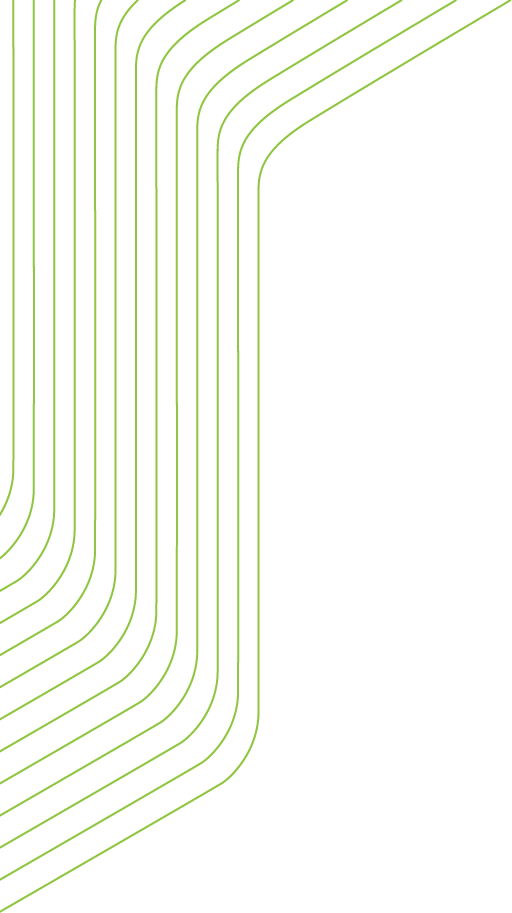 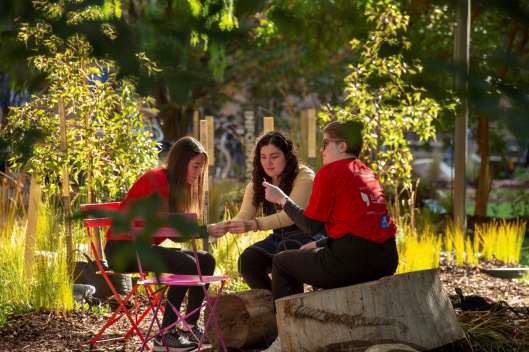 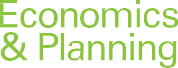 Contact usCANBERRALevel 2, 28-36 Ainslie PlaceCanberra ACT 2601+61 2 6257 4525sgsact@sgsep.com.auHOBARTPO Box 123Franklin TAS 7113+61 421 372 940sgstas@sgsep.com.auMELBOURNELevel 14, 222 Exhibition StMelbourne VIC 3000+61 3 8616 0331sgsvic@sgsep.com.auSYDNEY209/50 Holt StSurry Hills NSW 2010+61 2 8307 0121sgsnsw@sgsep.com.au